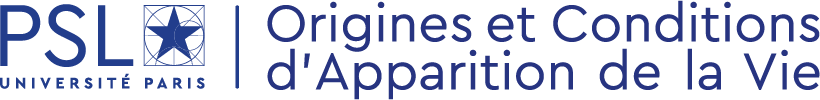 Appel à projets 2018IRIS Origines et conditions d’apparition de la vieNB : Compte tenu du fait que les projets seront évalués par des experts internationaux, les dossiers doivent être rédigés ou traduits en anglais.Les dossiers devront être adressés sous format électronique à l’adresse :Appels-OCAV@listes.univ-psl.frPour toute question concernant la préparation de ce dossier, le Décanat de la recherche et le Responsable de l’IRIS OCAV sont à votre disposition :Appels-OCAV@listes.univ-psl.frSelon le type de financement demandé, merci de compléter en plus les informations ci-dessous :Durée du projet envisagée :  __ moisPrésentation destinée à être diffusée (Cette présentation pourra être transmise aux membres du Conseil d’Administration de PSL et/ou mise en ligne sur notre site web - en français, 1 000 caractères maximum) : Dans le cas où la demande de financement inclut un post-doctorant et que le bénéficiaire est déjà identifié, merci de compléter les informations ci-dessous :Composition de l’équipe :Porteur de projet :CV détaillé du porteur de projet et bref CV des principaux membres de l’équipe Pour le porteur du projet, lister au maximum 10 des principales publications dans les 5 dernières années Lister ci-dessous les personnes impliquées dans la réalisation du projet (ci-dessus désignées comme membres de l’équipe) Il est possible d’ajouter autant de lignes que nécessaire dans les tableaux ci-dessous.Selon le type de financement demandé, merci de compléter en plus les informations ci-dessous :Post-doctorant/doctorant :CV détaillé du candidat si celui-ci est identifié. Si cela n’est pas précisé dans le CV, merci d’indiquer la date d’obtention du diplôme de doctorat ou, le cas échéant, la date de soutenance prévue.Liste complète des publicationsDeux lettres de recommandations Professeur invité :CV et bibliographie détaillés du Professeur invitéBudget prévisionnel :Détailler ci-dessous le budget prévisionnel : Pour chaque type de dépense, merci de préciser la nature Pour chaque type de dépense, merci de préciser la nature de la dépense envisagée (vous pouvez, à cet effet, insérer des lignes dans le tableau)Préciser le cas échéant les co-financements demandés ou obtenusIntitulé du Projet :AcronymeAxe choisi(cocher)□ Conditions d’apparition de la vie dans le système solaire et au-delà□ Emergence de la matière vivante et étapes clefs de l’évolution□ Variations culturelles et représentations artistiques de la vie□ Conditions d’apparition de la vie dans le système solaire et au-delà□ Emergence de la matière vivante et étapes clefs de l’évolution□ Variations culturelles et représentations artistiques de la vie□ Conditions d’apparition de la vie dans le système solaire et au-delà□ Emergence de la matière vivante et étapes clefs de l’évolution□ Variations culturelles et représentations artistiques de la vieType de financement demandé□ Contrat post-doctoral (1 an renouvelable pour deux ans)□ Contrat doctoral□ Soutien à l’acquisition d’un équipement□ Environnement équipe □ Professeur invité□ Contrat post-doctoral (1 an renouvelable pour deux ans)□ Contrat doctoral□ Soutien à l’acquisition d’un équipement□ Environnement équipe □ Professeur invité□ Contrat post-doctoral (1 an renouvelable pour deux ans)□ Contrat doctoral□ Soutien à l’acquisition d’un équipement□ Environnement équipe □ Professeur invitéPrénom Nom du Porteur PSLTéléphone :Prénom Nom du Porteur PSL@dresse :Prénom Nom du bénéficiaire du contrat post-doctoral/doctoralTéléphonePrénom Nom du bénéficiaire du contrat post-doctoral/doctoral@dressePrésentation succincte (1 000 caractères maximum) : Présentation détaillée du projet. Dans le cadre d’un renouvellement, une section clairement identifiée fera état des financements obtenus et des réalisations attenantes (30 000 caractères maximum) :Valeur ajoutée du projet - Préciser quel(s) est (sont) le(s) établissement(s) de PSL impliqué(s) dans la réalisation du projet, quel sera l’apport du projet proposé à l’IRIS OCAV et comment il permettra d’accroître la visibilité de PSL dans ce domaine au niveau national et international (2 000 caractères maximum) : Positionnement du post-doctorant/doctorant dans le laboratoire - Préciser si le projet proposé permettra d’initier une nouvelle recherche ou de compléter une recherche en cours. Préciser également les conditions d’accueil du post-doctorant dans le laboratoire (2 000 caractères maximum) : Avis et signature du chef d’établissement porteur du projetPrénom NOMStatutSection du CNRS ou du CNUEtablissement(s) [tutelle(s) principale(s) du laboratoire]Nom de laboratoireNature de la dépenseCoût (en €)Budget demandé (en €)Missionsà détaillerÉquipementà détaillerFonctionnementà détaillerDépenses de personnelsà détaillerAutres à détaillerFrais de gestion(limités à 3%)TOTALMontant du financementIdentification du financeurLe financement est-il acquis ou demandé ?